Obec Kvasiny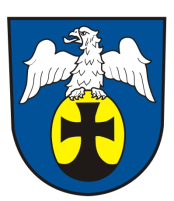 517 02  Kvasiny 500Naše značka (č.j): OÚKVAS/35/2024/106/99 						Č. spisu: Sp. znak, skartační režim: 84.1  S5Počet listů: 1Počet příloh:    2  /listů: 2V Ý R O Č N Í    Z P R Á V Aobce Kvasiny o své činnosti v oblasti „Poskytování informací podle zákona č. 106/1999 Sb.,  o svobodném přístupu k informacím“ za rok 2023 v údajích dle ustanovení                              § 18 odst. 1 zákona č. 106/1999 Sb., v platném zněnípočet podaných žádosti o informace							1počet podaných odvolání proti rozhodnutí0opis podstatných částí každého rozsudku soudu ve věci přezkoumání zákonnosti rozhodnutí povinného subjektu o odmítnutí žádosti o poskytnutí informace a přehled všech výdajů, které povinný subjekt vynaložil v souvislosti se soudními řízeními o právech a povinnostech podle tohoto zákona, a to včetně nákladu na své vlastní zaměstnance a nákladů na právní zastoupení0výčet poskytnutých výhradních licencí, včetně odůvodnění nezbytnosti poskytnutí výhradní licence0počet stížností podaných podle § 16a, důvody jejich podání a stručný popis způsobu jejich vyřízení0další informace vztahující se k uplatňování tohoto zákona0V Kvasinách  11.1.2024									      Mgr. Jiří Tobiška										starosta vyvěšeno dne: 11.1.2024